Рекомендации к подготовке к экзамену по МДК 01.01 «Выбор фасонов изделий»Условия выполнения задания:
Количество вариантов заданий для экзаменующегося: 30 шт.
Время выполнения каждого задания: 20 минут.
Помещение: учебный кабинет.При ответах используются плакаты, образцы материалов.Литература для обучающегосяУчебники:Беляева С.Е. «Основы изобразительного искусства и художественного   проектирования»: учебник [для начального проф. образования] / С.Е. Беляева. - М.: Издательский центр «Академия», 2011. – 224с.Кочесова Л.В. Конструирование женской одежды: учебник [для студентов сред. проф. учеб.зав.] / Э.К. Амирова, А.Т. Труханова, О.В. Сакулина, Б.С. Сакулин – М.: Издательский центр «Академия», 2013. – 476 с.Радченко И.А.Конструирование и моделирование одежды на нетиповые фигуры: учебник [для нач. проф. образования] / Г.А. Крючков – М: Издательский центр «Академия», 2010. – 384 с.Радченко И.А.Основы конструирования и моделирования одежды: учебное пособие [для студентов учреждений среднего проф. обр.] / Н.А. Савостицкий, Э.К. Амирова – М.: издательский центр «Академия»; 2012. – 240 с. Савостицкий Н. А. Материаловедение швейного производства: учебное пособие [для сред.проф. образования ] /  Н. А. Савостицкий, К.-2-е изд., стер.  М.: Издательский центр «Академия»,  Мастерство, 2013. - 246 с. Удальцова  Л.Л. Закройщик. Женская лёгкая одежда: учебник [для начального проф. образования] / М.А. Силаева – М.: издательский центр «Академия» 2011. – 527 с.Дополнительные источники:1.Журнал «Ателье»2.Журнал «Легкая Промышленность»3. Журнал «Швейная промышленность»4. Журнал «Открытый урок»Ключ к выполнению задания (краткий вариант ответа на 1 билет)Для успешной сдачи экзамена рекомендуется составить краткий перечень ответов на вопросы билетов по разделам отдельно: Раздел 1.ПМ . 01 «Подбор фасонов с учетом особенностей фигуры и направления моды», Раздел 2. ПМ. 01. «Выполнение зарисовки модели»,Раздел 3. ПМ. 01. «Снятие мерок с фигуры заказчика. Выбор размерных признаков типовой фигуры», Раздел 4. ПМ. 01. «Выбор материалов для изделий». При подготовке рекомендуется использовать конспекты уроков, учебники и учебные пособия (список литературы прилагается).Задания для оценки освоения МДК 01.01 «Выбор фасонов изделий»2.1.2.1. ПАКЕТ ЗАДАНИЙ ДЛЯ ЭКЗАМЕНУЮЩЕГОСЯЗадание 1Задание 11.Дайте определение понятию  мода, стиль.Мода- временное господство в определенной общественной среде тех или иных вкусов, которые проявляются во внешних формах быта, особенно в одежде.Стиль- это язык эпохи, он не изменяется веками. В стиле эпохи, а так же в одежде всегда происходят временные изменения, которые принято называть модой.2.Как производят измерение мерок: Др, Шс .Длина рукава – Др. Измерение производят от плечевой точки или от точки основания шеи при свободно опущенной руке до желаемой длины в зависимости от вида изделия.Ширина спины – Шс. Измерение производят в горизонтальной плоскости по лопаткам, между задними углами подмышечных впадин.3. Выполнить технический рисунок жакета женского полуприлегающего силуэта классического стиля.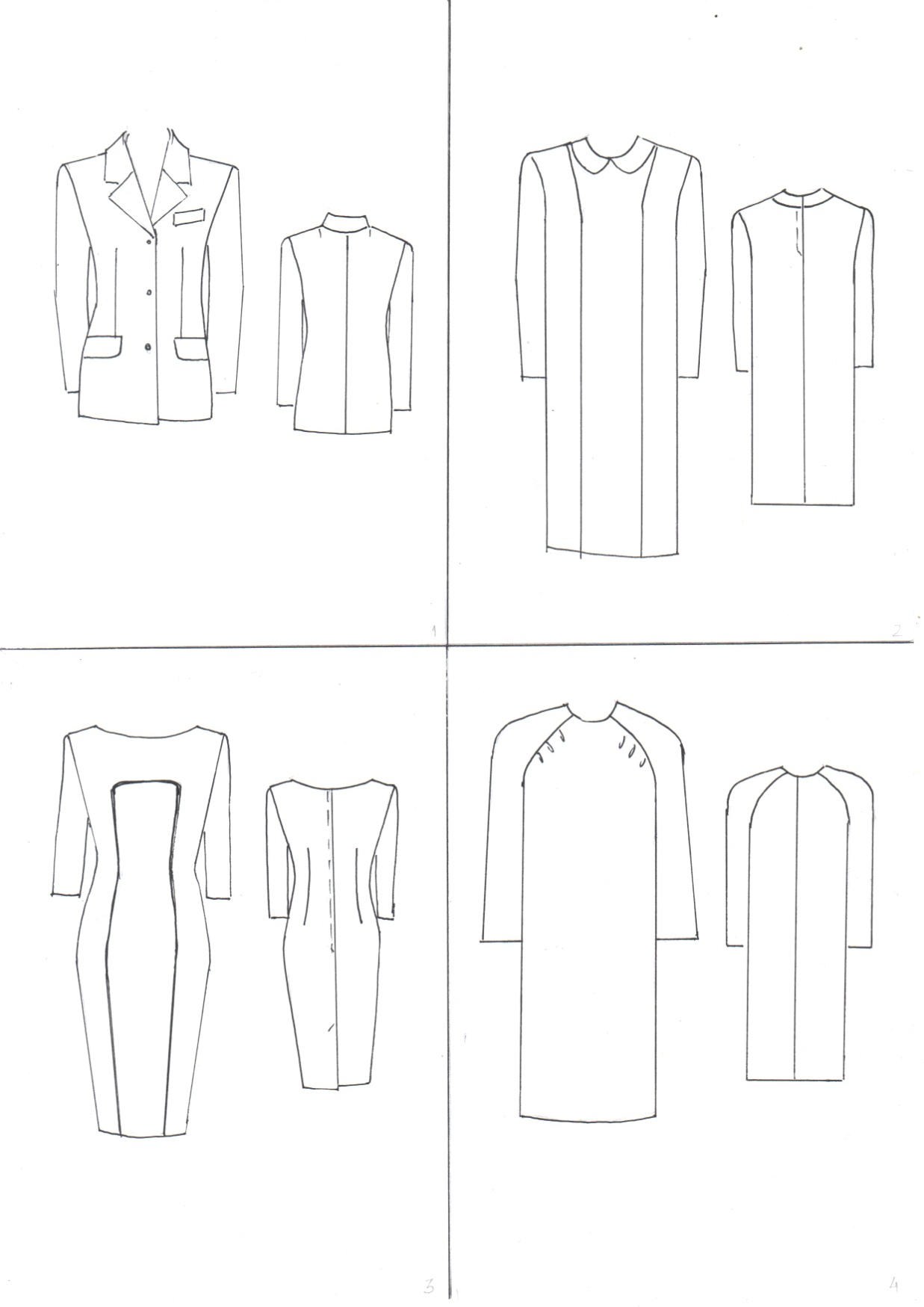 4.Назовите группы швейных материалов.7 групп швейных материалов: 1 – основные материалы; 2 – подкладочные материалы; 3 – прокладочные материалы; 4 – утепляющие материалы; 5 – материалы для соединения деталей одежды; 6 – фурнитура; 7 – отделочные материалы.Задание №11. Дайте определение понятию  мода, стиль.2. Как производят измерение мерок: Др, Шс .3. Выполнить технический рисунок жакета женского полуприлегающего силуэта классического стиля.4.Назовите группы швейных материалов.Задание №21. Дать определение понятию композиция в одежде.2. Как производят измерение мерок: Дтс 1 , Дтп 13. Выполнить технический рисунок платья прямого силуэта с втачным рукавом.4. Дайте общую характеристику ассортимента х/бумажных тканей.Задание №31. Озарактеризовать современные стили в одежде.2. Как производят измерение мерок: Шс, Сш.3. Выполнить технический рисунок платья прилегающего силуэта с втачным рукавом4. Дайте общую характеристику ассортимента  льняных тканей.Задание №41. Дать определение понятию силуэт в одежде.2. Как производят измерение мерок:  Шг 2, Вб.3. Выполнить технический рисунок платья прямого силуэта  с рукавом покроя реглан.4. Перечислите группы шелковых тканей.Задание №51. Охарактеризовать  ведущие размерные признаки женской фигуры. 2. Как производят измерение мерок: Оп, Вс.3. Выполнить технический рисунок юбки прямого силуэта с кокеткой.4.Назовите и охарактеризуйте подгруппы шелковых тканей.Задание №61. Охарктеризовать пропорции в одежде.2. Как производят измерение мерок: Сг 3, Впкс.3. Выполнить технический рисунок пальто женского с цельновыкроенным рукавом свободного покроя.4.Назовите группы шерстяных тканей. Задание №71. Охарактеризовать ритм в одежде.2. Как производят измерение мерок: Сг 1, Ди.3. Выполнить технический рисунок пальто полуприлегающего силуэта с рукавом покроя реглан.4. Дайте характеристику камвольных тканей.Задание №81. Охарактеризовать цвет в одежде.2. Как производят измерение мерок: Шг 1, Вб.3. Выполнить технический рисунок жакет женский с втачным рукавом и воротником апаш.4. Дайте характеристику суконных тканей. Задание №91. Охарактеризовать линии в одежде.2. Как производят измерение мерок: Р, Шп.3. Выполнить технический рисунок куртки женской прямого силуэта с воротником стойка.4. Перечислите классы переплетений. Задание №101. Назовите основные законы композиции.2. Как производят измерение мерок: Оз, Дтс.3. Выполнить технический рисунок плаща женский с втачным рукавом.4. Дайте характеристику тканям полотняного переплетения.Задание №111. Дайте определение симметрии и асимметрии в одежде 2. Как производят измерение мерок: Вг, Ст.3. Выполнить технический рисунок брюк мужских классического стиля.4. Дайте характеристику тканям саржевого переплетения.Задание №121. Дайте определение понятия  ансамбль в одежде.2. Как производят измерение мерок: Сг 2  , Дтс 1  3. Выполнить технический рисунок пальто мужского с втачным рукавом прямого силуэта.4. Дайте характеристику тканям сатинового и атласного переплетений.Задание №131. Дайте определение понятию костюм.2. Как производят измерение мерок: Впкп, Дтс  1.3. Выполнить технический рисунок куртки мужской со стоячем рукавом.4. Дайте характеристику тканям ворсового переплетения. Задание №141. Дайте определение  понятию комплект в одежде.2. Как производят измерение мерок: Ц 2, Д брюк.3. Выполнить технический рисунок пальто женского с цельновыкроенным рукавом.4. Объясните понятие «Стандартная ширина» и «Рациональная ширина» тканей.Задание №151. Дайте определение понятиям одежда и ассортимент одежды.2. Как производят измерение мерок: Сб, Вг.3. Выполнить технический рисунок костюма женского спортивного стиля.4. Объясните понятие «Сминаемость» и «Драпируемость» тканей.Задание №161. Назовите виды декоративных элементов и отделки в одежде.2. Как производят измерение мерок: Сг 3, Дтп 1.3. Выполнить технический рисунок сарафана летнего4. Перечислите режимы ВТО. Задание №171. Охарактеризуйте осанку фигуры и её типы.2. Как производят измерение мерок: Др, Шп.3. Выполнить технический рисунок сарафана летнего.4. Укажите основные признаки, определяющие лицевую и изнаночную стороны ткани.Задание №181. Перечислите конструктивные пояса фигуры.2. Как производят измерение мерок: Оп, Шг 1.3. Выполнить технический рисунок брюк женских.4. Укажите основные признаки, определяющие направление основной и уточной нити.Задание №191. Охарактеризуёте основные размерные признаки женских фигур: рост, размер, полнота. 2. Как производят измерение мерок: Шс, Вг.3. Выполнить технический рисунок блузы женской с втачным рукавом.4. Перечислите основные свойства трикотажных полотен.Задание №201. Охарактеризуйте типы пропорций фигур.2. Как производят измерение мерок: Ст, Дтс 13. Выполнить технический рисунок блузы женской с цельновыкроенным рукавом.4. Назовите требования, предъявляемые к качеству ниток.Задание №211. Назовите антропометрические точки фигуры2. Как производят измерение мерок: Сг 3, Р.3. Выполнить технический рисунок платья прилегающего силуэта с рукавом реглан.4. Дайте характеристику  клеев.Задание №221. Охартеризуйте понятие формы одежды и баланса в одежде.2. Как производят измерение мерок: Сб, Шс.3. Выполнить технический рисунок полупальто мужского покроя реглан.4. Назовите виды синтетических ниток.Задание №231. Назовите порядок подготовки фигуры к снятию мерок.2. Как производят измерение мерок: Шп, Впкс.3. Выполнить технический рисунок блузы женской романтического стиля. 4. Перечислите ассортимент одёжной фурнитуры.Задание №241. Дайте характеристику классического стиля в одежде.2. Как производят измерение мерок: Впкп, Сг 2.3. Выполнить технический рисунок плаща мужского с втачным рукавом.4. Назовите виды кружев ручной работы.Задание №251. Дайте характеристику спортивного стиля в одежде.2. Как производят измерение мерок: Шг 2, Дтп.3. Выполнить технический рисунок халата женского с рубашечным рукавом и шалевым воротником.4. Перечислите способы скрепления настила нетканых материалов.Задание №261. Дайте характеристику романтического стиля в одежде.2. Как производят измерение мерок: Ст, Дтп 1.3. Выполнить технический рисунок платья с цельновыкроенным рукавом.4. Укажите недостатки при пошиве изделий из кожи.Задание №271. Укажите необходимые данные при оформлении документов на заказ для индивидуального  пошива одежды.2. Как производят измерение мерок: Сб, Впкс.3. Выплнитьтехнический рисунок костюма мужского классического стиля.4. Укажите сорта натуральной кожи.Задание №281. Приведите примеры рекомендаций для коррекции особенностей индивидуальной фигуры с помощью одежды.2. Как производят измерение мерок: Впкп, Шс.3. Выполнить технический рисунок костюма женского брючного романтического стиля.4. Перечислите основные свойства подкладочных тканей с содержанием искусственных нитей.Задание №291. Дайте характеристику фольклорного стиля.2. Как производят измерение мерок:3. Выполните технический рисунок юбки «годе».4. Перечислите основные свойства подкладочных тканей с содержанием синтетических нитей.Задание №301. Охарактеризуйте конструктивно-декоративные элементы в одежде; кокетки, рельефы, драпировки.2. Как производят измерение мерок:3. Выполните технический рисунок клешевой юбки «солнце».4. Укажите волокнистый состав флизелина и прокламелина